Trafikksikkerhetsplan ved Rømskog skoleÅrshjul
August
Trafikksikkerhetsplanen er en del av infoskrivet som sendes med alle elever hjem ved skolestart.September
Refleksdag i samarbeid med Inspiria science center. Alle elever minnes om viktigheten av bruken av refleks. Oktober
Trafikksikkerhetsplanen rulleres årlig i Samarbeidsutvalget ved skolen. Drøftes i forkant av elevråd, FAU og blant ansatte ved skolen.April
Sykkelhjelmer deles ut til elever i 3. klasse i samarbeid med Gjensidige.Mai
Foreldremøte for kommende skolestartere. Her gjennomgås planen og skjema med tillatelse til å frakte elever i ansattes biler undertegnes. Alle skolestartere får utdelt sekk med refleks påsydd som ledd i «Aksjon skolestart».Mai/juni
Sykkeldag i samarbeid med Pedalen sykkelverksted og Inspiria science center. Alle elevenes sykler kontrolleres og feil med lys, bremser og gir utbedres. Ferdighetsløype på grusbanen.Rutiner
Turer til fots:
- Gang- og sykkelvei følges der det er mulig
- Voksen går foran elevgruppen, er to voksne med går voksen også bakerst og ved tre voksne også midt i gruppen.
- Voksne og elever går med gule refleksvester i den mørke årstiden.
- Ved kryssing av vei skjer det med voksen til stede. Sykkel:
- Elevene får sykle til skolen når foresatte selv finner det forsvarlig. Hjelm skal alltid benyttes til og fra skolen, samt til sykling i skolens regi.
- Gang- og sykkelvei følges der det er mulig
- Voksen sykler foran elevgruppen, er to voksne med sykler voksen også bakerst og ved tre voksne også midt i gruppen.
- Voksne og elever sykler med refleks i den mørke årstiden.
- Ved kryssing av vei skjer det med voksen til stede.Bil:
- Samtykke til kjøring i bil hentes inn før skolestart i 1. klasse.
- Elevene sikres etter lovverket. Skolen har egne bilputer til de yngste elevene.
- Elever som blir skysset av foresatte til skolen om morgenen skal slippes av i busslommen utenfor skolens gjerde.
Kollektivtransport:
- Elever som kjører buss og drosje møtes av voksen med refleksvest før skolestart.
- Elever som kjører buss og drosje skal vente innenfor skolens gjerde til buss/drosje har stoppet når slik skyss benyttes ved skoleslutt.
- Elever som kjører buss/drosje skal ha refleks når de venter langs veien i den mørke årstiden.
- Setebelte skal benyttes i alle kjøretøy der dette er montert.Trafikkopplæring jfr. KL20:
Kompetansemål etter 2. årstrinn i kroppsøving:
- øve på trygg ferdsel i trafikkenKompetansemål etter 4. årstrinn i kroppsøving:
- forstå og følge regler i trafikkenTrafikkopplæringen er svekket som eget punkt i KL20 sammenlignet med KL06, blant annet er kompetansemål etter 7. årstrinn fjernet. Skolen ser viktigheten av en mer omfattende trafikkopplæring og vil ha minst like stort fokus på dette i fremtiden selv om punktet tones ned i KL20.Vedtatt i Samarbeidsutvalget ved Rømskog skole 19.10.2020, revidert 25.10.21 og 23.10.23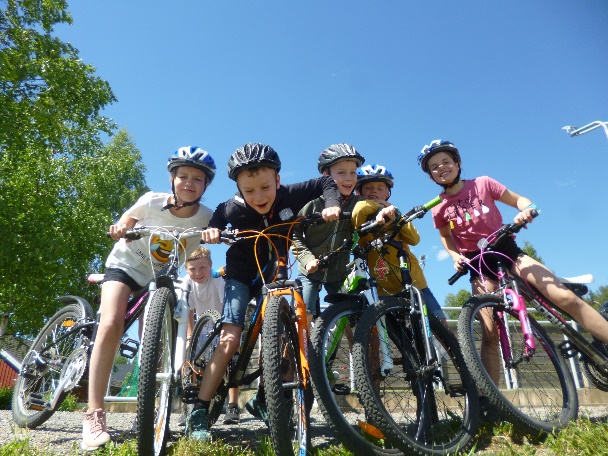 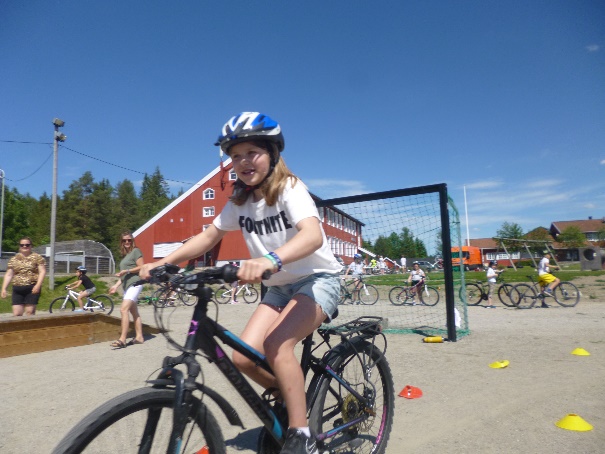 